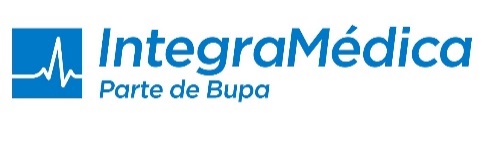 Red IntegraMédica requiereMédico Traumatólogo paracentro médico ubicado en región MetropolitanaInformamos a la comunidad que nuestra Red está en búsqueda de médico especialista en Traumatología y Ortopedia para Centro médico ubicado en región Metropolitana.Entregar una atención clínica de calidad a los pacientes que acuden la red de IntegraMédica.Proporcionar un estudio, diagnóstico y tratamiento adecuado a los pacientes según su especialidad Colaborar con otros profesionales de la salud para garantizar una atención integral y coordinada.Mantener registros clínicos completos y actualizadosRequisitos:Título de Médico EspecialistaRegistro Superintendencia de saludCurriculum Vitae actualizadoSeguro de responsabilidad civil vigenteCompromiso con una atención de calidad al pacienteTendrás opción de tener un alto flujo de pacientes siendo parte de la red más grande del país.Los interesados deben enviar CV al correo postulacion.medicos@integramedica.clindicando en el asunto “Médico Traumatólogo”.
Plazo de recepción: 10 Abril 2024.